Publicado en  el 06/02/2014 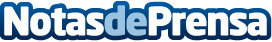 Cruz Roja apoyará a las víctimas del Tifón Haiyan de Filipinas durante los próximos dos añosDatos de contacto:Nota de prensa publicada en: https://www.notasdeprensa.es/cruz-roja-apoyara-a-las-victimas-del-tifon_1 Categorias: Solidaridad y cooperación http://www.notasdeprensa.es